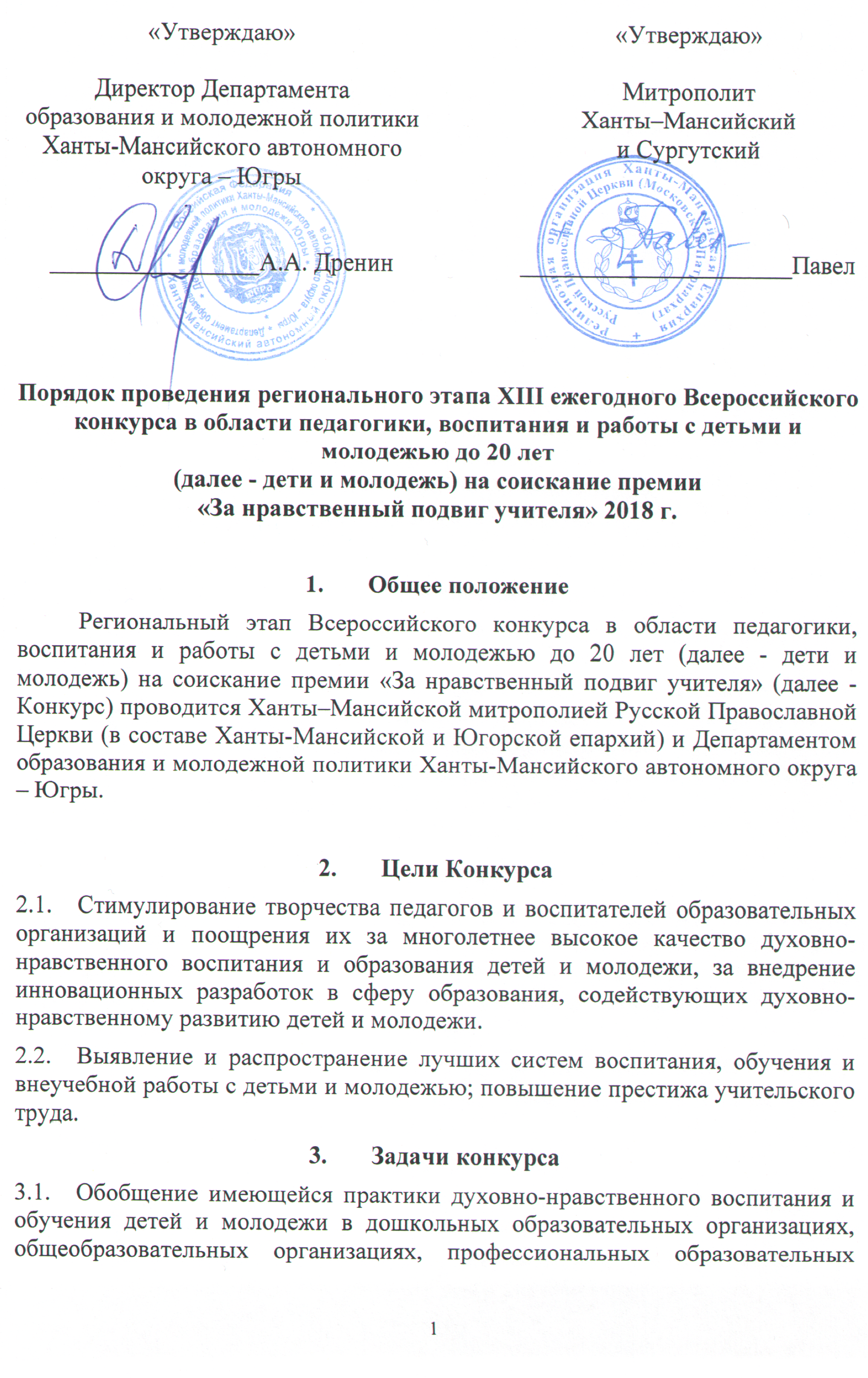 Порядок проведения регионального этапа XIII ежегодного Всероссийского конкурса в области педагогики, воспитания и работы с детьми и молодежью до 20 лет (далее - дети и молодежь) на соискание премии «За нравственный подвиг учителя» 2018 г.1.	Общее положениеРегиональный этап Всероссийского конкурса в области педагогики, воспитания и работы с детьми и молодежью до 20 лет (далее - дети и молодежь) на соискание премии «За нравственный подвиг учителя» (далее - Конкурс) проводится Ханты–Мансийской митрополией Русской Православной Церкви (в составе Ханты-Мансийской и Югорской епархий) и Департаментом образования и молодежной политики Ханты-Мансийского автономного округа – Югры.2.	Цели Конкурса2.1.	Стимулирование творчества педагогов и воспитателей образовательных организаций и поощрения их за многолетнее высокое качество духовно- нравственного воспитания и образования детей и молодежи, за внедрение инновационных разработок в сферу образования, содействующих духовно- нравственному развитию детей и молодежи.2.2.	Выявление и распространение лучших систем воспитания, обучения и внеучебной работы с детьми и молодежью; повышение престижа учительского труда.3.	Задачи конкурса3.1.	Обобщение имеющейся практики духовно-нравственного воспитания и обучения детей и молодежи в дошкольных образовательных организациях, общеобразовательных организациях, профессиональных образовательных организациях, образовательных организациях дополнительного образования детей и деятельности общественных учреждений.3.2.	Отбор и внедрение наиболее эффективных методик духовно-нравственного воспитания и обучения.3.3.	Формирование базы данных об имеющемся эффективном опыте образовательной деятельности указанных образовательных организаций.3.4.	Содействие общественному признанию граждан Российской Федерации, внесших существенный личный трудовой, творческий, организационный, материальный вклад в развитие гражданско-патриотического и духовно- нравственного воспитания детей и молодежи.4.	Участники КонкурсаУчастниками Конкурса могут быть педагоги, воспитатели, коллективы авторов (не более 5 человек) и руководители образовательных организаций (независимо от их организационно-правовой формы), реализующих образовательные программы, представители общественных объединений и клубов, осуществляющих реализацию программ духовно-нравственного воспитания детей и молодежи, постоянно проживающие на территории Российской Федерации.5.	Номинации КонкурсаКонкурс проводится по следующим номинациям:«За организацию духовно-нравственного воспитания в рамках образовательного учреждения». Выдвигаются программы комплексных мероприятий и их реализация по духовно-нравственному воспитанию, разработанные и реализуемые образовательным учреждением любой организационно-правовой формы. «Лучшая программа духовно-нравственного и гражданско-патриотического воспитания детей и молодежи». «Лучшая методическая разработка по предметам: Основы религиозных культур и светской этики (ОРКСЭ), Основы духовно-нравственной культуры народов России (ОДНКНР)», Основы православной веры (для образовательных организаций с религиозным (православным) компонентом). «Лучший образовательный издательский проект года». 6.	Сроки проведения КонкурсаКонкурс проводится до 11 мая 2018 года на территории Ханты-Мансийского автономного округа – Югры и охватывает всю Ханты-Мансийскую митрополию в составе Ханты-Мансийской и Югорской епархий.Для участия в Конкурсе претенденты подают материалы в срок до 30 марта 2018 года в электронном виде на интернет-портале: http://comp.podvig-uchitelya.ru Печатные варианты работ направляются в адрес епархиального Отдела религиозного образования и катехизации в срок до 2 апреля 2018 года по адресу: 628012, г. Ханты-Мансийск, ул. Чехова, д. 2, Епархиальное управление с пометкой «За нравственный подвиг учителя».Подведение итогов и объявление победителей и лауреатов Конкурса осуществляется не позднее 11 мая 2018 года.7.	Порядок работы оргкомитета Конкурса 7.1.	Для организации и проведения Конкурса создается оргкомитет Конкурса.7.2.	Состав Оргкомитета регионального этапа Конкурса (далее – Оргкомитет) формируется под руководством его сопредседателей: митрополита Ханты-Мансийского и Сургутского, епископа Югорского и Няганского и директора Департамента образования и молодежной политики Ханты-Мансийского автономного округа – Югры (Приложение 1).7.3.	Состав Оргкомитета утверждается Ханты-Мансийской митрополией и Департаментом образования и молодежной политики Ханты-Мансийского автономного округа – Югры.7.4.	В состав Оргкомитета входят представители Русской Православной Церкви, органов государственной власти, научной и педагогической общественности.7.5.	Заседание Оргкомитета считается правомочным, если на нем присутствует не менее двух третей его членов. При равенстве голосов право решающего голоса остается за сопредседателями. Решение оформляется протоколом за подписью сопредседателей и ответственного секретаря.7.6.	Организационный комитет:•	публикует Положение о Конкурсе в электронных средствах массовой информации с обязательным указанием почтового и электронного адресов, на которые должны присылать работы претенденты, а также условий, предусматривающих критерии и порядок оценки результатов работ, размер и форму награды, порядок и сроки объявления результатов Конкурса;•	организует информационную поддержку Конкурса;•	утверждает составы Конкурсных комиссий Конкурса;•	организует прием работ для участия в Конкурсе в соответствии с требованиями настоящего Положения;•	утверждает список победителей Конкурса и публикует в электронных средствах массовой информации;•	организует торжественную церемонию награждения победителей Конкурса;•	организует информационное и документационное обеспечение деятельности конкурсных комиссий, хранение материалов, поступивших на Конкурс;•	направляет работы победителей на II (межрегиональный) этап Конкурса в срок не позднее 12 мая 2018 года.8.Порядок работы конкурсной комиссии8.1.	Оргкомитет Конкурса формирует Конкурсную комиссию из представителей Ханты-Мансийской и Югорской епархий.8.2.	Конкурсная комиссия:•	определяют победителей в соответствии с критериями Конкурса, определенными в настоящем Положении;•	запрашивают дополнительные материалы, если представленной информации недостаточно для проведения качественной экспертизы и выставления экспертами обоснованных оценок;•	определяют количество Лауреатов и Победителей в номинациях;•	при необходимости формируют Экспертную комиссию, осуществляющую экспертную оценку работ.Результаты обсуждения работ участников Конкурса и ход голосования по ним разглашению не подлежат.8.3.	Конкурсные комиссии имеют право на публикацию работ победителей в электронном и печатном виде без заключения отдельного договора и без выплаты вознаграждения авторам.8.4.	Заседание Конкурсных комиссий считается правомочным, если на них присутствует не менее двух третей членов комиссии. При равенстве голосов право решающего голоса остается за сопредседателями. Решение оформляется протоколом за подписью сопредседателей и ответственного секретаря.8.5 Экспертная комиссия:Для предварительного анализа и экспертной оценки поступивших на Конкурс работ по решению Конкурсной комиссии создается Экспертная комиссия.Результаты экспертизы фиксируются в рецензии работы. Эксперт несет персональную ответственность за качество и объективность экспертной оценки.Документы, представленные на Конкурс, распределяются между экспертами так, чтобы работа каждого участника или коллектива авторов была проанализирована и оценена не менее чем 2 экспертами.В случае если работа вызывает сомнение эксперта, он имеет право передать работу на коллективное обсуждение экспертной группы в количестве не менее 4 человек.Экспертные заключения направляются в соответствующую Конкурсную комиссию для формирования рейтинга.9.	Критерии оценки и порядок оформления конкурсных работ9.1. Основными критериями оценки работ являются:•	соответствие содержания работ заявленным целям и задачам Конкурса;•	новизна авторских курсов, программ, учебно-методических пособий и других материалов по вопросам духовно-нравственного, гражданско- патриотического и военно-патриотического воспитания и просвещения детей и молодежи;•	актуальность работы по вопросам духовно-нравственного, гражданско- патриотического и военно-патриотического воспитания и просвещения детей и молодежи;•	степень подготовленности авторских работ к возможному тиражированию и внедрению в педагогическую практику.10.	Порядок оформления работ10.1.	Для участия в региональном этапе Конкурса претендентам Конкурса необходимо:Разместить работу на электронном портале http://comp.podvig-uchitelya.ru Направить в адрес Конкурсной комиссии материалы, представляемые на Конкурс (авторские курсы, исследования, научные и методические разработки, публикации, сайты, фото-, видео- и аудиоматериалы и т.п.), а также следующие документы:1.	Заявку на участие в Конкурсе (Приложение 2).2.	Анкету участника Конкурса (в случае коллективной заявки анкеты заполняются всеми членами коллектива) (Приложение 3).3.	Краткую аннотацию работы (не более 1000 печатных знаков) (Приложение 4).4.	Рекомендательные письма, экспертные заключения, отзывы специалистов, подтверждения о практической реализации (внедрении) разработок и т.п. - по желанию претендента.5.	Заявка, анкета и аннотация подписываются лично претендентом на участие в Конкурсе (в случае коллективной заявки - всеми членами коллектива).6.	Материалы представляются на бумажных и электронных носителях (требования к оформлению работ, представляемых на Конкурс, содержатся в Приложении 5).10.2. Работы, поданные на Конкурс, не рецензируются и не возвращаются. Оргкомитет, конкурсные и экспертные комиссии регионального этапа Конкурса не вступают в переписку с авторами работ.11. Условия проведения Конкурса11.1.	Представление материалов на Конкурс является согласием авторов на их использование путем воспроизведения, распространения, публичного показа, практической реализации, сообщения в эфир по кабелю, доведения до всеобщего сведения без выплат вознаграждения с обязательным указанием авторства. При этом заключения отдельных договоров не требуется.11.2.	Права авторов на имя, неприкосновенность материалов и их защиту от искажений сохраняются за авторами в полном объеме.11.3.	Представление материалов на Конкурс рассматривается как согласие их авторов с правилами Конкурса, описанными в настоящем Положении.11.4.	Выплата авторских гонораров в любой форме не предусмотрена.12. Подведение итогов и награждение победителей Конкурса12.1.	На региональном этапе Конкурса Конкурсные комиссии присуждают одно I место, два II места и три III места (Лауреаты Конкурса), а также награждают Победителей в каждой номинации. Лауреатами Конкурса «За нравственный подвиг учителя» (I-III места) могут быть только индивидуальные работы (один автор) вне зависимости от заявленной номинации.Победителями в номинации могут быть как индивидуальные работы (один автор), так и коллективные (коллектив авторов не должен превышать 5 человек). По решению Организационного комитета Конкурса лауреаты и победители награждаются Дипломом лауреата, Грамотой победителя в номинации и памятным знаком.12.2. Конкурсные комиссии имеют право не присуждать первое место.12.3.	Подведение итогов Конкурса проводится в указанные в настоящем Положении сроки.12.4.	Награждение победителей Конкурса проводится в торжественной обстановке. Место и сроки награждения устанавливаются Оргкомитетом Конкурса.13.	Финансирование Конкурса13.1.	Финансирование проведения Конкурса осуществляется за счет привлечения бюджетных и внебюджетных средств в установленном законодательством Российской Федерации порядке.13.2.	Оплата проезда, питания, проживания победителей и лауреатов Конкурса на церемонию награждения осуществляется за счет направляющей стороны.14. Информационно-аналитическое обеспечение Конкурса14.1.	Организационное, информационное и документационное обеспечение Конкурса «За нравственный подвиг учителя» осуществляется отделом религиозного образования и катехизации Ханты-Мансийской епархии Ханты-Мансийской митрополии Русской Православной Церкви, тел.: (3467) 318-375, доб. 303; факс: (3467) 318-376, доб. 311, 8 (932) 421-6232, e-mail: oroik.ugra.eparhia@gmail.com, священник Дмитрий Губанищев, отделом религиозного образования и катехизации Югорской епархии Ханты-Мансийской митрополии Русской Православной Церкви, тел.: 8 (34672) 48-0-77, 8 (922) 407-81-59, e-mail: obraz@yugorsk-eparhia.ru, протоиерей Сергий Тарасов, Департаментом образования и молодежной политики Ханты-Мансийского автономного округа – Югры, тел./факс: (3467) 32-20-9214.2.	Материалы, поступившие на рассмотрение Конкурсной комиссии регионального этапа Конкурса, хранятся в Отделе религиозного образования и катехизации Ханты-Мансийской епархии Ханты-Мансийской митрополии Русской Православной Церкви (г. Ханты-Мансийск).14.3.	Все материалы по проведению Конкурса размещаются на сайтах Ханты-Мансийской епархии - http://www.ugraeparhia.ru, Югорской епархии -  http://yugorsk-eparhia.ru/ и  на сайте Департамента образования и молодежной политики Ханты-Мансийского автономного округа – Югры http://www.doinhmao.ru. Приложение № 1 к порядку проведения регионального этапа КонкурсаСостав организационного комитета Приложение № 2 к порядку проведения регионального этапа КонкурсаРусская Православная ЦерковьМосковский ПатриархатПолномочный представитель Президента Российской Федерации вУральском федеральном округеМинистерство образования и науки Российской Федерации
Всероссийский конкурс работ в области педагогики,работы с детьми и молодёжью     «За нравственный подвиг учителя»_____________________________________________________________________________(указывается организация)представляет на региональный этап Всероссийского конкурса «За нравственный подвиг учителя»_____________________________________________________________________Фамилия Имя Отчество (в родительном падеже)Название работы___________________________________________________________________________________________________________________________Номинация (указать одну номинацию):За организацию духовно-нравственного воспитания в рамках образовательного учреждения Лучшая программа духовно-нравственного и гражданско-патриотического воспитания детей и молодежи Лучшая методическая разработка по предметам: Основы религиозных культур и светской этики (ОРКСЭ), Основы духовно-нравственной культуры народов России (ОДНКНР), Основы православной веры (для образовательных организаций с религиозным (православным) компонентом). Лучший образовательный издательский проект годаУральский федеральный округ
2018 год[Заявка подписывается автором (авторами) работы]Приложение № 3 к порядку проведения регионального этапа КонкурсаРусская Православная ЦерковьМосковский ПатриархатПолномочный представитель Президента Российской Федерации вУральском федеральном округеМинистерство образования и науки Российской Федерации
Всероссийский конкурс работ в области педагогики,работы с детьми и молодёжью«За нравственный подвиг учителя»_____________________________________________________________________Фамилия Имя Отчество (в именительном падеже)Название работы___________________________________________________________________________________________________________________________Номинация(указать одну номинацию):За организацию духовно-нравственного воспитания в рамках образовательного учреждения Лучшая программа духовно-нравственного и гражданско-патриотического воспитания детей и молодежи Лучшая методическая разработка по предметам: Основы религиозных культур и светской этики (ОРКСЭ), Основы духовно-нравственной культуры народов России (ОДНКНР), Основы православной веры (для образовательных организаций с религиозным (православным) компонентом). Лучший образовательный издательский проект годаИнформация об авторе работы:Дата и место рождения___________________________________________________Адрес места жительства (с указанием почтового индекса), телефоны,e-mail__________________________________________________________________________________________________________________________________________________________Место работы или род занятий __________________________________________________Почётные звания (при их наличии)  ______________________________________________Наличие премий, призов и иных наград ___________________________________________Уральский федеральный округ
2017 год
[Анкета подписывается автором (авторами) работы]Приложение № 4 к порядку проведения регионального этапа КонкурсаРусская Православная ЦерковьМосковский ПатриархатПолномочный представитель Президента Российской Федерации вУральском федеральном округеМинистерство образования и науки Российской Федерации
Всероссийский конкурс работ в области педагогики,работы с детьми и молодёжью«За нравственный подвиг учителя»_____________________________________________________________________Фамилия Имя Отчество (в именительном падеже)Название работы___________________________________________________________________________________________________________________________Номинация (указать одну номинацию):За организацию духовно-нравственного воспитания в рамках образовательного учреждения Лучшая программа духовно-нравственного и гражданско-патриотического воспитания детей и молодежи Лучшая методическая разработка по предметам: Основы религиозных культур и светской этики (ОРКСЭ), Основы духовно-нравственной культуры народов России (ОДНКНР), Основы православной веры (для образовательных организаций с религиозным (православным) компонентом). Лучший образовательный издательский проект годаКраткая аннотация работы (не более 1 000 печатных знаков)______________________________________________________________________________________________________________________________________________________________________________________________________________________________________________________________________________________________________________________________________________________________________________________________________________________________Приложение № 5 к порядку проведения регионального этапа КонкурсаВсероссийский конкурс работ в области педагогики,работы с детьми и молодёжью«За нравственный подвиг учителя»Требования к оформлению работы 	1. Работа представляется в печатном виде и на магнитном носителе в формате.doc или .docx. Объём работы от 20000 до 40000 символов (с пробелами) = 0,5 – 1 п.л. 	Шрифт TimesNewRoman, размер шрифта - 14пт, интервал - полуторный, поля по 2 см (со всех сторон). 	Не допускается использовать пробелы и символы табуляции для форматирования текста. 	Текст набирается без переносов. 	Команду "вставить сноску" использовать нельзя.	Примечания и ссылки даются в конце статьи. Нумерацию ссылок в тексте и в примечаниях следует производить по мере их появления в тексте и оформлять следующим образом: [1], [2], [3]…	Если в тексте используются какие-либо сокращения, они обязательно должны быть расшифрованы (даже если они традиционны в данной отрасли науки).           Разработчики сайта предоставляют техническое задание на создание сайта: цели создания сайта, описание структуры сайта, для какой аудитории создан сайт, а также скриншот сайта, статистику посещаемости сайта, информацию об обратной связи.Материалы должны быть напечатаны на русском языке.	2. Работа должна начинаться титульным листом, содержащим сведениями об авторе: полностью Ф.И.О., ученая степень, ученое звание, должность, полное официальное название учебного заведения или организации, город, (Приложение № 6).	3. Представляется фотография автора работы в электронном виде в формате .jpg или .tif. Приложение № 6 к порядку проведения регионального этапа КонкурсаТитульный лист Наименование образовательного учреждения Окружное/муниципальное/городское подчинение Название конкурсной работы(возраст детей, на которых рассчитана данная работа, срок реализации данной работы) Ф.И.О., должность автора (авторов) Название города, населенного пункта, в котором реализуется работа Год Приложение № 7 к порядку проведения регионального этапа КонкурсаОбразец заполнения титульного листаУТВЕРЖДАЮДиректор ГОУ ЦТДиЮ «Сокол»____________В.Г.Евдокимова(подпись, печать)«МЫ ЭТОЙ ПАМЯТИ ВЕРНЫ…»ПРОГРАММА ПАТРИОТИЧЕСКОГО ВОСПИТАНИЯ Срок реализации: 1 годВозраст детей: 6 – 18 летРазработчики: Васильева С.В., методист Балебанова Е.В., методист Москва - 2018«Утверждаю»Директор Департаментаобразования и молодежной политикиХанты-Мансийского автономного округа – Югры_________________А.А. Дренин«Утверждаю»МитрополитХанты–Мансийскийи Сургутский______________________ПавелСопредседатели:Митрополит Ханты-Мансийскийи Сургутский ПавелЕпископ Югорский и Няганский ФотийДренин Алексей Анатольевич, директор Департаментаобразования и молодежной политики Ханты-Мансийского автономного округа –ЮгрыЛ.Н. КовешниковаСекретарь организационного комитета:Иерей Димитрий Губанищев,председатель Отдела религиозного образования и катехизации Ханты-Мансийской епархии Ханты-Мансийской митрополииЧлены организационного комитета:Забайкин Геннадий Михайлович, заместитель директора – начальник Управления молодежной политики, дополнительного образования детей Департамента образования и молодежной политики Ханты-Мансийского автономного округа – ЮгрыПротоиерей Сергий Тарасов,председатель Отдела религиозного образования и катехизации Югорской епархии Ханты–Мансийской митрополииИерей Вячеслав Фомин, директор НЧОУ ДО «Духовно-просветительский центр».ГОСУДАРСТВЕННОЕ ОБРАЗОВАТЕЛЬНОЕ УЧРЕЖДЕНИЕЦЕНТР ТВОРЧЕСТВА ДЕТЕЙ И ЮНОШЕСТВА «СОКОЛ»СЕВЕРНОГО ОКРУЖНОГО УПРАВЛЕНИЯ ОБРАЗОВАНИЯДЕПАРТАМЕНТА ОБРАЗОВАНИЯ ГОРОДА  МОСКВЫ125057,  г. Москва, ул. Песчаная, д.5	                        тел. 8-499-157-08-82 